THE STATEMENTS MADE ON THESE FORMS ARE ACCURATE TO THE BEST OF MY RECOLLECTION AND I AGREE TO ALLOW THIS OFFICE TO EXAMINE ME FOR EVALUATION.
Signature: _______________________________________________________Date: _______________________

If under 18, Parent/Guardian Signature: ________________________________Date: _______________________                                                                                                   Patient Information                                                                Acct # ___________Today’s Date:______________________________Full Name:_____________________________________________ Preferred Name:______________   Sex:       ⃝ Female      ⃝ Male
Address: _____________________________________________________________  Apt./Unit Number_______________
City:________________________________________________ State:____________ Zip Code:____________________________
Home Phone #:_________________________ Work #:___________________________ Cell #:____________________________May we send you text appointment reminders? If so, please tell us your cell provider: ___________________________________
Email:__________________________________ Birth Date:___________________ (Age:_____ ) SS#: _______________________
Occupation:__________________________________________ Employer:_____________________________________________
Marital Status:      □ Single      □ Married      □ Other               Name of Spouse:___________________________________ 
Names/Ages of Children Living At Home:________________________________________________________________________
Name and Number of Emergency Contact:_______________________________________________________________________
How were you referred to Tysdal Chiropractic?     
□  Family Member     □  Friend     □  Doctor     □ Internet     □ Newspaper     □ Phone Book     □ Other_________________________
Please give us the name of the family member, friend or doctor that referred you:_______________________________________Insurance InformationInsurance Company:_____________________ Policy Number: _________________________Group Number:______________
Policy Holder’s Name:_____________________________________  Policy Holder’s Birth Date:_________________________
Policy Holder’s Relationship to the Patient:   □   Self   □   Spouse   □   Parent/Guardian   □   Other_____________________________Chiropractic HistoryHave you been under Chiropractic care before?     □ Yes    □ No      If yes, date of last visit?_________________________________
Was your chiropractic experience positive, negative, neutral?___________________________________
Reason:_____________________________________________________________________________________________________Current and Past Conditions*Please indicate if you have or have had any of these conditionsSurgeries:____________________________________________________________________________________________________
Serious illness or injury:________________________________________________________________________________________Allergies:____________________________________________________________________________________________________ Habits:     Smoking/Tobacco use?     □ Yes    □ No      Alcohol use?     □ Yes     □ No     If yes, how many drinks per week? _________Medications taken within the last two months (include over the counter and vitamins):_____________________________________
____________________________________________________________________________________________________________
Occupational Stresses:_________________________________________________________________________________________
Are there any other issues concerning your health that you would like the doctor to be aware of?_____________________________
Have you had any other significant traumas? (Auto accidents, falls, etc…):      □ Yes    □ No
If Yes, Please Describe: _________________________________________________________________________________________
____________________________________________________________________________________________________________The MAJOR Symptom/ComplaintMajor Complaint:_____________________________________________________________________________________________
Have you had this problem before?     □ Yes    □ No	When did the problem start?_________________________________________
How did this problem start? _____________________________________________________________________________________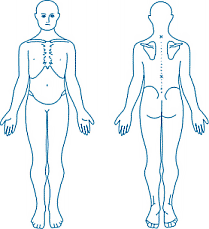 